Till lagtinget har överlämnats Republikens Presidents framställning av den 18 september 2020 angående godkännande av statsrådets förordning om det andra tilläggsprotokollet till Världspostkonventionen, i det avseende 59 § 1 mom. självstyrelselagen för Åland av den 16 augusti 1991 föreskriver.	Lagtinget har behandlat ärendet i den ordning nämnda bestämmelse och lagtingsordningen för Åland föreskriver och får enligt denna dag fattat beslut vördsamt meddelaatt lagtinget ger sitt bifall till att förordningen träder i kraft i på Åland till de delar tilläggsprotokollet faller inom landskapets behörighet.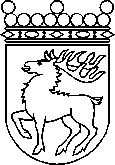 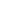 Ålands lagtingBESLUT LTB 93/2020BESLUT LTB 93/2020DatumÄrende2020-12-07RP 15/2019-2020Till Republikens Presidentfrån Ålands lagtingfrån Ålands lagtingTill Republikens Presidentfrån Ålands lagtingfrån Ålands lagtingTill Republikens Presidentfrån Ålands lagtingfrån Ålands lagtingTill Republikens Presidentfrån Ålands lagtingfrån Ålands lagtingTill Republikens Presidentfrån Ålands lagtingfrån Ålands lagtingMariehamn den 7 december 2020Mariehamn den 7 december 2020Bert HäggblomtalmanBert HäggblomtalmanKatrin SjögrenvicetalmanRoger Nordlundvicetalman